附带项目——DIY工艺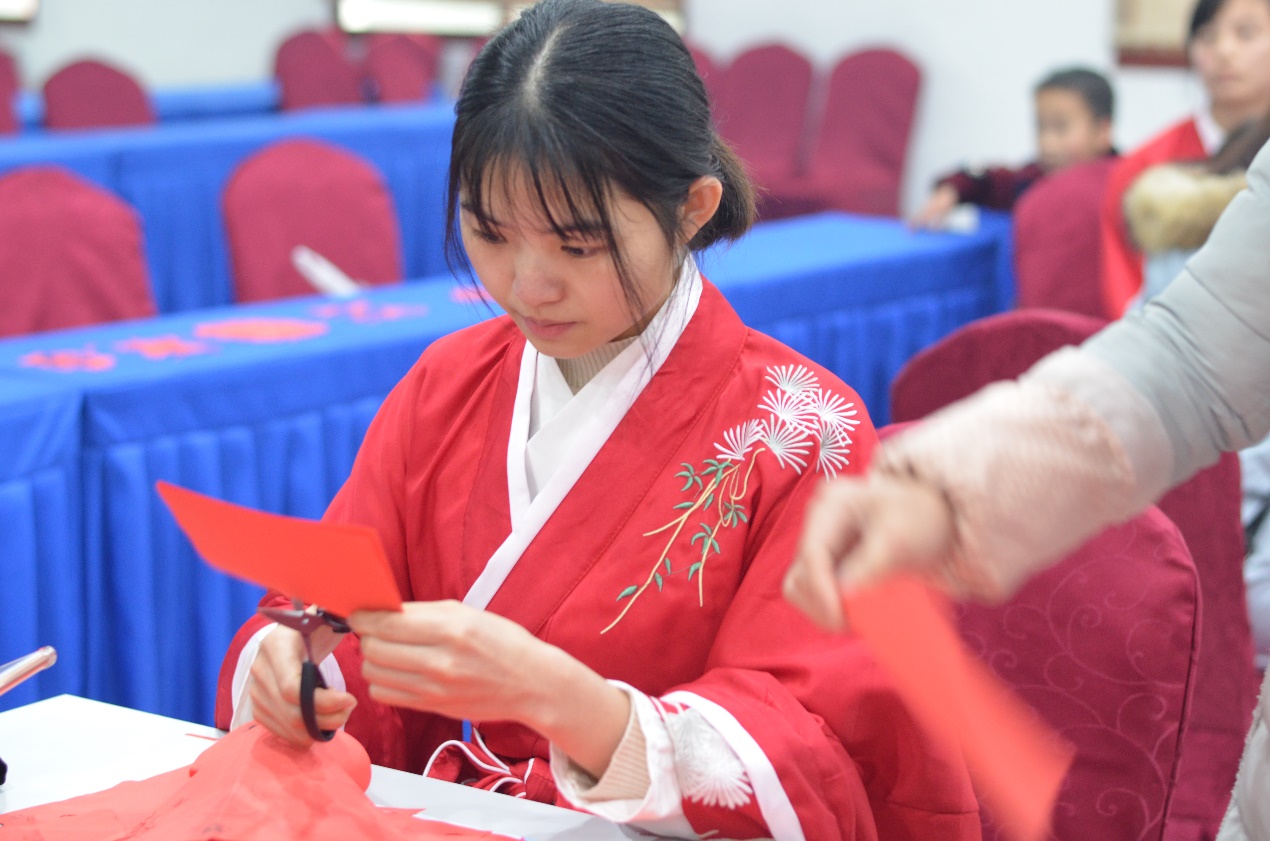 剪纸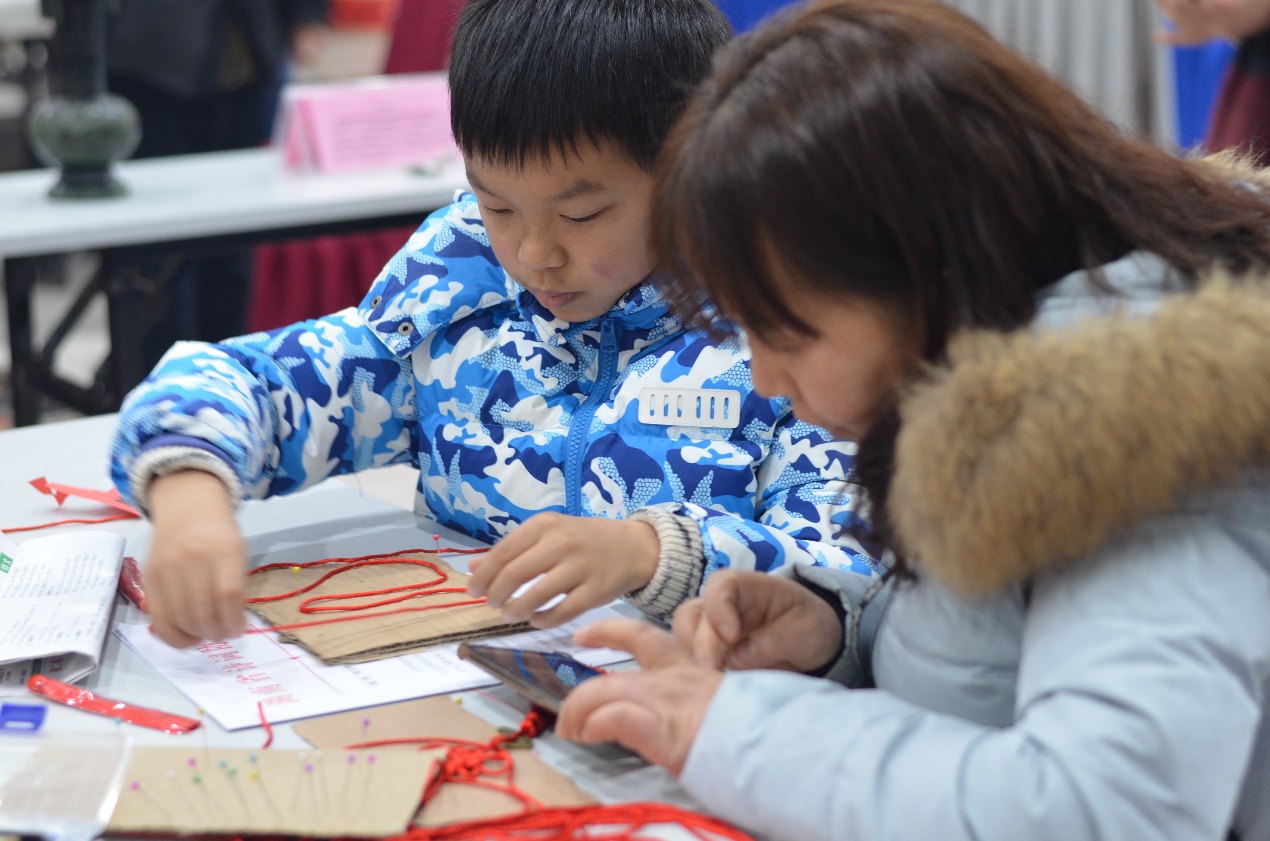 制作平安结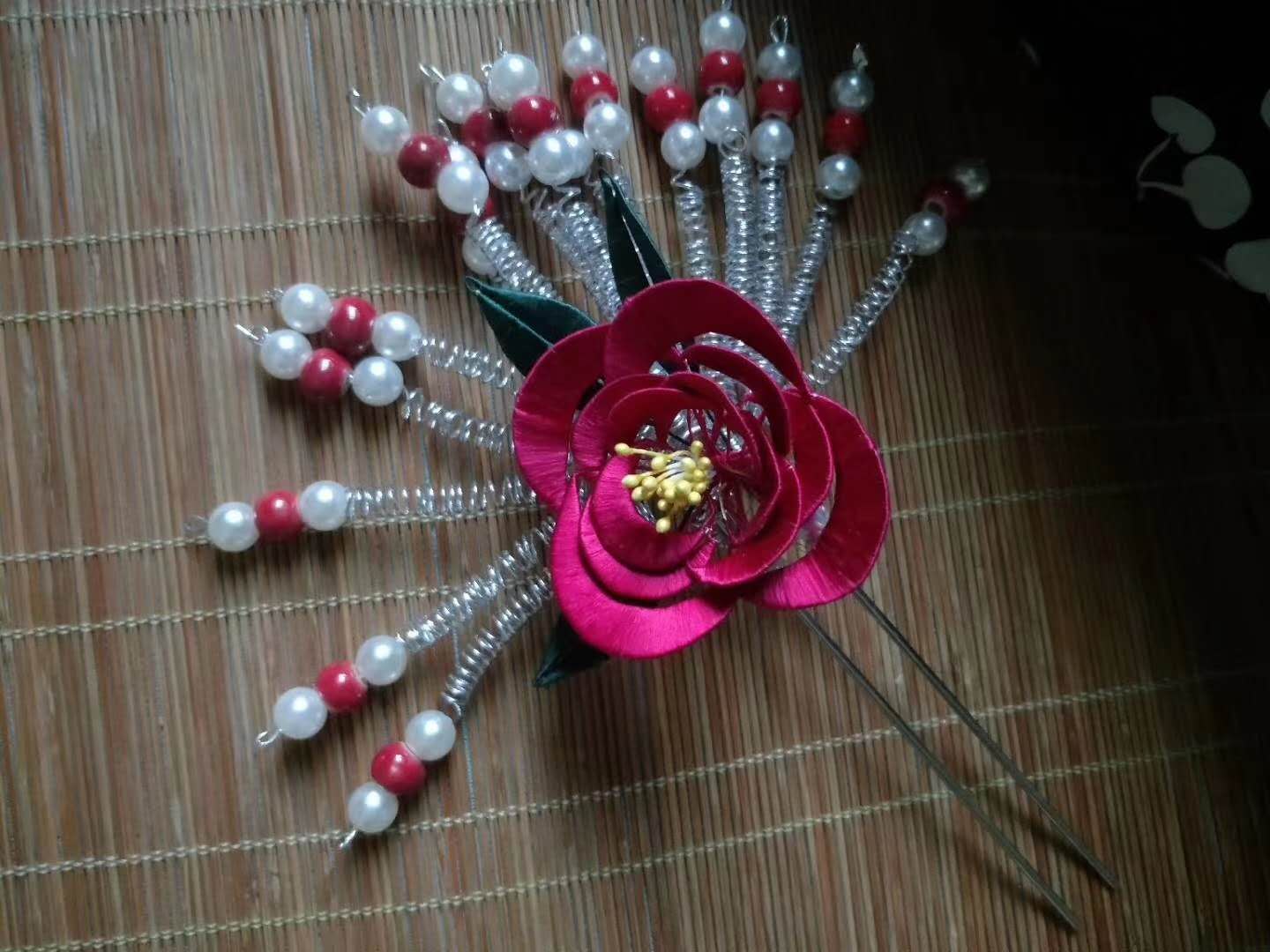 手工珠花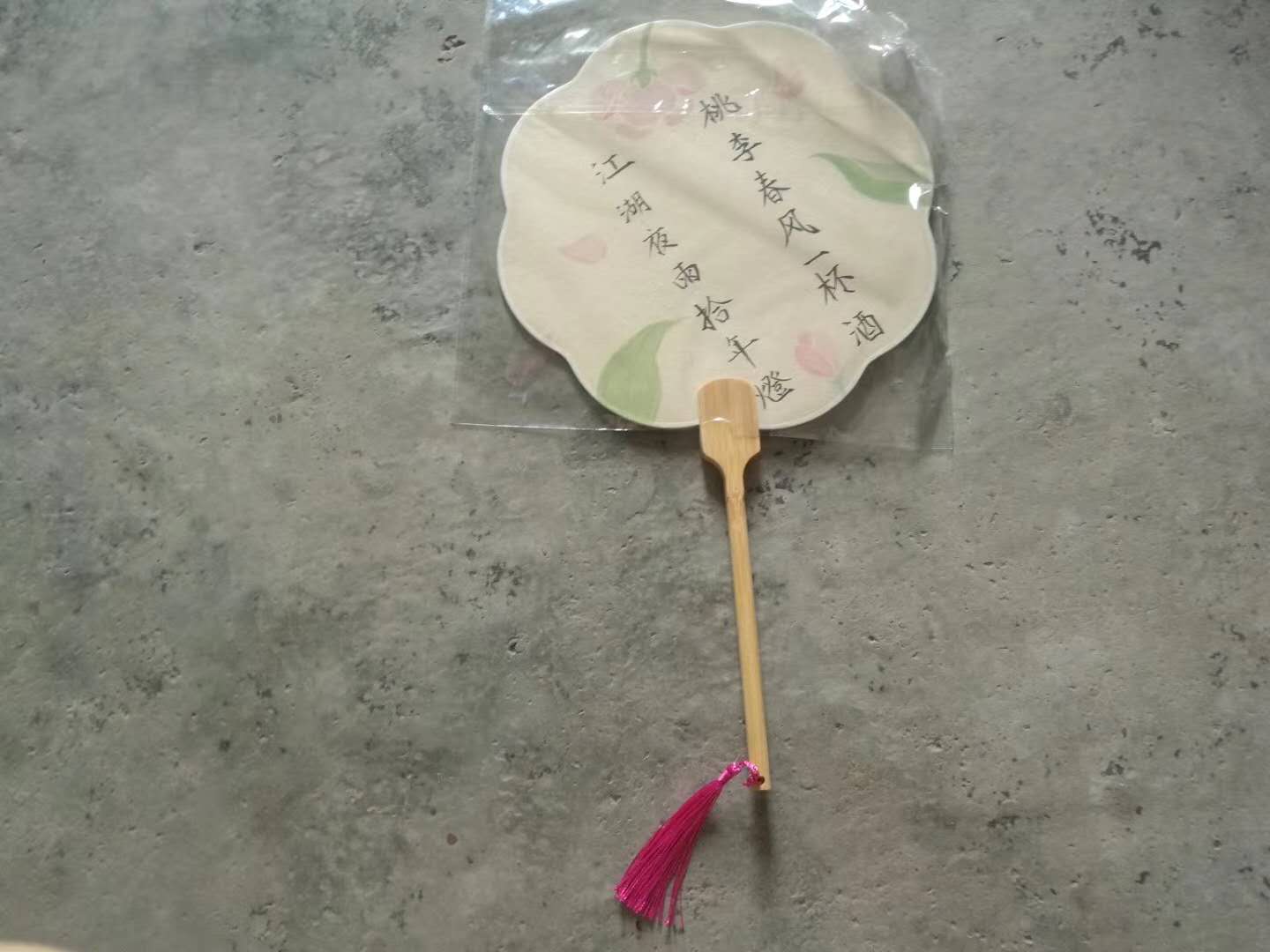 手工团扇